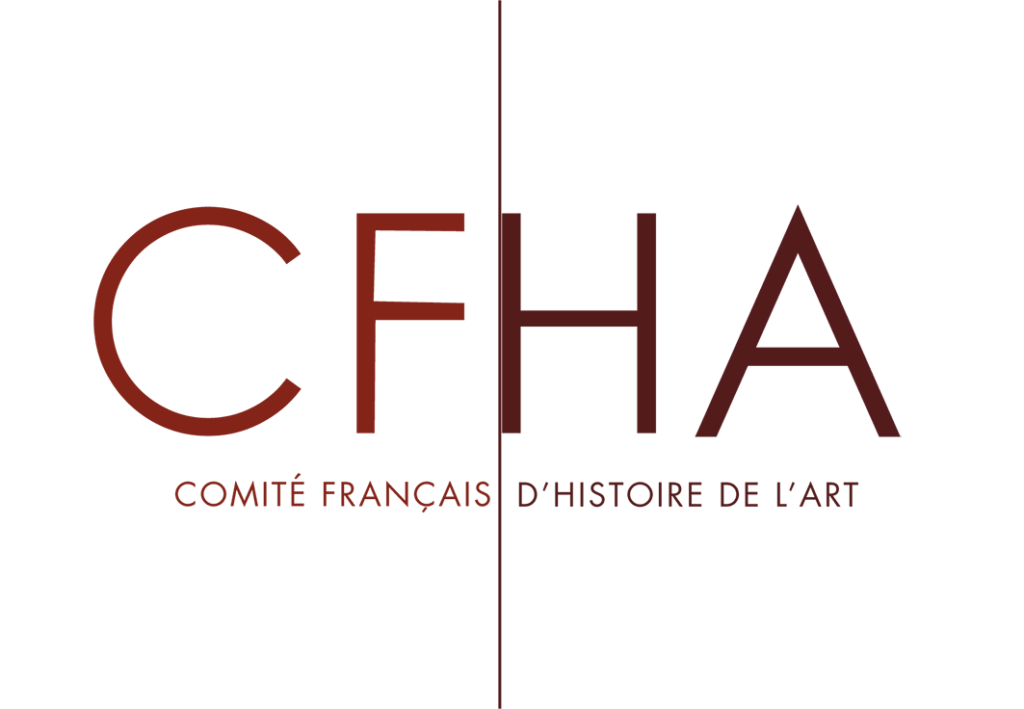 Vos publications scientifiques préférées (1848-2020)Tableau 1 : les dix meilleures publications en histoire de l’art d’auteurs français disparus.1 Indiquez pour la première ligne : patrimoine, universitaire/chercheur, doctorant et postdoc, marché de l’art, édition,  2 Indiquez pour la première ligne : 20-35 ; 35-65 ; 65 et plus3 Indiquez pour la première ligne : 1 Antiquité, 2 Moyen-Âge ; 3 Moderne (XV-XVIIIe) ; 4 1800-1950 ; 5 1950 -2010 ; 6 arts non européens ; 7 Histoire du patrimoine culturel; 8 Théories et critique d’art, cultures visuelles ; 9 autres4 Indiquez cat. expo ; livre ; article ; 5 Indiquez systématiquement l’auteur (ou les auteurs en commençant par le nom de famille) en premier, puis le titre en italique, le lieu d’édition, l’éditeur (si possible), l’année. Pour les catalogues d’exposition, précisez si possible l’auteur  ou les  noms des commissaires (même s’il n’est pas porté sur la page de titre) sinon le lieu et indiquez toujours  l’institution de l’exposition). Ex. Potts, Alex: Flesh and the ideal : Winckelmann and the origins of art history, New Haven : Yale Univ. Press, 1994Longhi, Roberto : Piero in Arezzo, dans Paragone. Arte, 1.1950, 11, p. 3-16Milner, John : Revolution: Russian art 1917-1932, London : Royal Academy of Arts,  2017Tableau 2 : les dix meilleures publications sur l’art en France d’auteurs étrangers et français (disparus ; certaines références peuvent être communes au tableau 1)1 Indiquez pour la première ligne : patrimoine, universitaire/chercheur, doctorant et postdoc, marché de l’art, édition,  2 Indiquez pour la première ligne : 20-35 ; 35-65 ; 65 et plus3 Indiquez pour la première ligne : 1 Antiquité, 2 Moyen-Âge ; 3 Moderne (XV-XVIIIe) ; 4 1800-1950 ; 5 1950 -2010 ; 6 arts non européens ; 7 Histoire du patrimoine culturel; 8 Théories et critique d’art, cultures visuelles ; 9 autres4 Indiquez cat. expo ; livre ; article ; 5 Indiquez systématiquement l’auteur (ou les auteurs en commençant par le nom de famille) en premier, puis le titre en italique, le lieu d’édition, l’éditeur (si possible), l’année. Pour les catalogues d’exposition, précisez si possible l’auteur  ou les  noms des commissaires (même s’il n’est pas porté sur la page de titre) sinon le lieu et indiquez toujours  l’institution de l’exposition). Ex. Potts, Alex: Flesh and the ideal : Winckelmann and the origins of art history, New Haven : Yale Univ. Press, 1994Longhi, Roberto : Piero in Arezzo, dans Paragone. Arte, 1.1950, 11, p. 3-16Milner, John : Revolution: Russian art 1917-1932, London : Royal Academy of Arts, 2017Merci !Prière de renvoyer ce document àcfha.publication.histoire.art@gmail.com Qui êtes vous ? 1 Fonction1Qui êtes vous ? 2 tranche d’âge2Qui êtes vous ? 3Spécialité recherche3Date ouvrageType ouvrage4Nom auteurRéférence complète 5Justification du choix (2-3 lignes)Qui êtes vous ? 1 Fonction1Qui êtes vous ? 2 tranche d’âge2Qui êtes vous ? 3Spécialité recherche3Date ouvrageType ouvrage4Nom auteurRéférence complète 5Justification du choix (2-3 lignes)